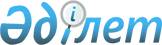 "Солтүстік Қазақстан облысы Тайынша ауданының 2015 - 2017 жылдарға арналған бюджеті туралы" Солтүстік Қазақстан облысы Тайынша ауданы мәслихатының 2014 жылғы 24 желтоқсандағы № 244 шешіміне өзгерістер енгізу туралыСолтүстік Қазақстан облысы Тайынша аудандық мәслихатының 2015 жылғы 19 қаңтардағы № 254 шешімі. Солтүстік Қазақстан облысының Әділет департаментінде 2015 жылғы 9 ақпанда N 3101 болып тіркелді

      2008 жылғы 4 желтоқсандағы Қазақстан Республикасы Бюджет кодексінің 104-бабы 5-тармағына, 106-бабы 4-тармағына, 109-бабы 1-тармағына, «Нормативтік құқықтық актілер туралы» 1998 жылғы 24 наурыздағы Қазақстан Республикасы Заңының 21-бабына сәйкес Солтүстік Қазақстан облысы Тайынша ауданының мәслихаты ШЕШТІ:



      1. «Солтүстік Қазақстан облысы Тайынша ауданының 2015 - 2017 жылдарға арналған бюджеті туралы» Солтүстік Қазақстан облысы Тайынша ауданы мәслихатының 2014 жылғы 24 желтоқсандағы № 244 шешіміне (нормативтік құқықтық актілердің мемлекеттік тіркеу Тізілімінде 2015 жылғы 8 қаңтарда № 3047 болып тіркелген, «Тайынша Таңы» 2015 жылғы 16 қаңтардағы № 2 аудандық газетінде, «Тайыншинские вести» 2015 жылғы 16 қаңтардағы № 2 аудандық газетінде жарияланған) мынадай өзгерістер енгізілсін:



      1 тармақ мынадай редакцияда жазылсын:



      «1. Солтүстік Қазақстан облысы Тайынша ауданының 2015 - 2017 жылдарға арналған бюджеті (әрі қарай аудандық бюджет) тиісінше 1, 2 және 3 қосымшаларға сәйкес, оның ішінде 2015 жылға мынадай көлемде бекітілсін:



      1) кірістер – 5151214 мың теңге, оның ішінде:



      салықтық түсімдер бойынша – 749459 мың теңге;



      салықтық емес түсімдер бойынша – 13200 мың теңге;



      негізгі капиталды сатудан түсетін түсімдер бойынша – 109388 мың теңге;



      трансферттер түсімдері – 4279167 мың теңге;



      2) шығындар – 5165138 мың теңге;



      3) таза бюджеттік кредит беру – 9357 мың теңге;



      оның ішінде:



      бюджеттік кредиттер – 11892 мың теңге;



      бюджеттік кредиттерді өтеу – 2535 мың теңге;



      4) қаржы активтерімен жасалатын операциялар бойынша сальдо – -13924 мың теңге;



      оның ішінде:



      қаржы активтерін сатып алу - 0 мың теңге; 



      мемлекеттің қаржы активтерін сатудан түсетін түсімдер – 13924 мың теңге;



      5) бюджет тапшылығы (профицит) – - 9357 мың теңге;



      6) бюджет тапшылығын қаржыландыру (профицитті пайдалану) - 9357 мың теңге;



      қарыздар түсімдері – 11892 мың теңге;



      қарыздарды өтеу – 2535 мың теңге;



      бюджет қаражатының пайдаланылатын қалдықтары –0 мың теңге.»;



      көрсетілген шешімнің 1, 4 қосымшалары осы шешімнің 1, 2 қосымшаларына сәйкес жаңа редакцияда жазылсын.



      2. Осы шешім 2015 жылғы 1 қаңтардан бастап қолданысқа енгізіледі.

 

  

2015 жылға арналған Тайынша ауданының бюджеті

  

2015 жылға арналған қаладағы аудан, аудандық маңызы бар қала, кент, ауыл, ауылдық округ әкімі аппаратының бюджеттік бағдарламаларының тізімі

 

      Кестенің жалғасы

 

 
					© 2012. Қазақстан Республикасы Әділет министрлігінің «Қазақстан Республикасының Заңнама және құқықтық ақпарат институты» ШЖҚ РМК
				

      Солтүстік Қазақстан облысы

      Тайынша ауданы мәслихатының

      XXXIV сессиясының төрағасыУ. Бейсембаев

      Солтүстік Қазақстан облысы

      Тайынша ауданы мәслихатының

      хатшысыҚ. Шәріпов

Солтүстік Қазақстан облысы Тайынша ауданы мәслихатының 2015 жылғы 19 қаңтардағы № 254 шешіміне 1 қосымша

Солтүстік Қазақстан облысы Тайынша ауданы мәслихатының 2014 жылғы 24 желтоқсандағы № 244 шешіміне 1 қосымша

Санаты

 Сыныбы

 Ішкі сыныбы

 Атауы

 Сомасы 

(мың теңге)

 І. КІРІСТЕР

 5151214

 

1

 Салықтық түсімдер

 749459

 03

 Әлеуметтік салық

 325000

 1

 Әлеуметтік салық

 325000

 04

 Меншікке салынатын салықтар

 285309

 1

 Мүлікке салынатын салықтар

 151700

 3

 Жер салығы

 21425

 4

 Көлік құралдарына салынатын салық

 91984

 5

 Бірыңғай жер салығы

 20200

 05

 Тауарларға, жұмыстарға және қызметтерге салынатын ішкі салықтар

 127225

 2

 Акциздер

 5300

 3

 Табиғи және басқа да ресурстарды пайдаланғаны үшін түсетін түсімдер

 94000

 4

 Кәсіпкерлік және кәсіби қызметті жүргізгені үшін алынатын алымдар 

 27925

 08

 Заңдық мәнді іс-әрекеттерді жасағаны және (немесе) оған уәкілеттігі бар мемлекеттік органдар немесе лауазымды адамдар құжаттар бергені үшін алынатын міндетті төлемдер

 11925

 1

 Мемлекеттік баж

 11925

 

2

 Салықтық емес түсімдер

 13200

 01

 Мемлекеттік меншіктен түсетін кірістер

 7500

 5

 Мемлекет меншігіндегі мүлікті жалға беруден түсетін кірістер

 4500

 9

 Мемлекет меншiгінен түсетiн басқа да кiрiстер

 3000

 02

 Мемлекеттік бюджеттен қаржыландырылатын мемлекеттік мекемелердің тауарларды (жұмыстарды, қызметтерді) өткізуінен түсетін түсімдер

 4800

 1

 Мемлекеттік бюджеттен қаржыландырылатын мемлекеттік мекемелердің тауарларды (жұмыстарды, қызметтерді) өткізуінен түсетін түсімдер

 4800

 06

 Басқа да салықтық емес түсімдер

 900

 1

 Басқа да салықтық емес түсімдер

 900

 

3

 Негізгі капиталды сатудан түсетін түсімдер

 109388

 01

 Мемлекеттік мекемелерге бекітілген мемлекеттік мүлікті сату

 23188

 1

 Мемлекеттік мекемелерге бекітілген мемлекеттік мүлікті сату

 23188

 03

 Жерді және материалдық емес активтерді сату 

 86200 

 1

 Жерді сату 

 85000

 2

 Материалдық емес активтерді сату

 1200

 

4

 Трансферттердің түсімдері

 4279167

 02

 Мемлекеттiк басқарудың жоғары тұрған органдарынан түсетiн трансферттер

 4279167

 2

 Облыстық бюджеттен түсетін трансферттер

 4279167

 

Функционалдық топ

 Бюджеттік бағдарламалардың әкімшісі

 Бағдарлама

 Атауы

 Сомасы

(мың теңге)

 Сомасы

(мың теңге)

 ІІ. Шығындар

 5165138

 5165138

 

01

 Жалпы сипаттағы мемлекеттік қызметтер 

 303351

 303351

 112

 Аудан (облыстық маңызы бар қала) мәслихатының аппараты

 12169

 12169

 001

 Аудан (облыстық маңызы бар қала) мәслихатының қызметін қамтамасыз ету жөніндегі қызметтер

 12169

 12169

 122

 Аудан (облыстық маңызы бар қала) әкімінің аппараты 

 69694

 69694

 001

 Аудан (облыстық маңызы бар қала) әкімінің қызметін қамтамасыз ету жөніндегі қызметтер

 69694

 69694

 123

 Қаладағы аудан, аудандық маңызы бар қала, кент, ауыл, ауылдық округ әкiмiнiң аппараты

 189980

 189980

 001

 Қаладағы аудан, аудандық маңызы бар қала, кент, ауыл, ауылдық округ әкімінің қызметін қамтамасыз ету жөніндегі қызметтер

 189380

 189380

 022

 Мемлекеттік органның күрделі шығыстары

 600

 600

 458

 Ауданның (облыстық маңызы бар қаланың) тұрғын үй-коммуналдық шаруашылығы, жолаушылар көлігі және автомобиль жолдары бөлімі 

 9967

 9967

 001

 Жергілікті деңгейде тұрғын үй-коммуналдық шаруашылығы, жолаушылар көлігі және автомобиль жолдары саласындағы мемлекеттік саясатты іске асыру жөніндегі қызметтер

 9967

 9967

 459

 Ауданның (облыстық маңызы бар қаланың) экономика және қаржы бөлімі 

 21541

 21541

 001

 Ауданның (облыстық маңызы бар қаланың) экономикалық саясатын қалыптастыру мен дамыту, мемлекеттiк жоспарлау, бюджеттiк атқару және коммуналдық меншігін басқару саласындағы мемлекеттiк саясатты iске асыру жөнiндегi қызметтер

 20077

 20077

 003

 Салық салу мақсатында мүлікті бағалауды жүргізу

 380

 380

 010

 Жекешелендіру, коммуналдық меншікті басқару, жекешелендіруден кейінгі қызмет және осыған байланысты дауларды реттеу

 1084

 1084

 

02

 Қорғаныс

 8358

 

 8358

 

 122

 Аудан (облыстық маңызы бар қала ) әкімінің аппараты 

 8358

 8358

 005

 Жалпыға бірдей әскери міндетті атқару шеңберіндегі іс-шаралар

 6558

 6558

 006

 Аудан (облыстық маңызы бар қала) ауқымындағы төтенше жағдайлардың алдын алу және оларды жою

 1000

 1000

 007

 Аудандық (қалалық) ауқымдағы дала өрттерiнiң, сондай-ақ мемлекеттiк өртке қарсы қызмет органдары құрылмаған елдi мекендерде өрттердiң алдын алу және оларды сөндiру жөнiндегi iс-шаралар

 800

 800

 

03

 Қоғамдық тәртіп, қауіпсіздік, құқықтық, сот, қылмыстық-атқару қызметі

 5800

 5800

 458

 Ауданның (облыстық маңызы бар қаланың) тұрғын үй-коммуналдық шаруашылығы, жолаушылар көлігі және автомобиль жолдары бөлімі 

 5800

 5800

 021

 Елдi мекендерде жол қозғалысы қауiпсiздiгiн қамтамасыз ету

 5800

 5800

 

04

 Білім беру 

 3102975

 3102975

 464

 Ауданның (облыстық маңызы бар қаланың) білім бөлімі 

 3060292

 3060292

 001

 Жергілікті деңгейде білім беру саласындағы мемлекеттік саясатты іске асыру жөніндегі қызметтер

 14949

 14949

 003

 Жалпы білім беру

 2823647

 2823647

 005

 Ауданның (облыстык маңызы бар қаланың) мемлекеттік білім беру мекемелер үшін оқулықтар мен оқу-әдiстемелiк кешендерді сатып алу және жеткізу

 19100

 19100

 006

 Балаларға қосымша білім беру 

 60314

 60314

 007

 Аудандық (қалалық) ауқымдағы мектеп олимпиадаларын және мектептен тыс іс-шараларды өткiзу

 282

 282

 009

 Мектепке дейінгі тәрбие мен оқыту ұйымдарының қызметін қамтамасыз ету

 63933

 63933

 015

 Жетім баланы (жетім балаларды) және ата-аналарының қамқорынсыз қалған баланы (балаларды) күтіп-ұстауға қамқоршыларға (қорғаншыларға) ай сайынға ақшалай қаражат төлемі

 17414

 17414

 022

 Жетім баланы (жетім балаларды) және ата-анасының қамқорлығынсыз қалған баланы (балаларды) асырап алғаны үшін Қазақстан азаматтарына біржолғы ақша қаражатын төлеуге арналған төлемдер

 298

 298

 040

 Мектепке дейінгі білім беру ұйымдарында мемлекеттік білім беру тапсырысын іске асыруға

 59091

 59091

 067

 Ведомстволық бағыныстағы мемлекеттік мекемелерінің және ұйымдарының күрделі шығыстары

 1264

 1264

 465

 Ауданның (облыстық маңызы бар қаланың) дене шынықтыру және спорт бөлімі

 32683

 32683

 017

 Балалар мен жасөспірімдерге спорт бойынша қосымша білім беру

 32683

 32683

 472

 Ауданның (облыстық маңызы бар қаланың) құрылыс, сәулет және қала құрылысы бөлімі

 10000

 10000

 037

 Білім беру объектілерін салу және реконструкциялау

 10000

 10000

 

06

 Әлеуметтiк көмек және әлеуметтiк қамсыздандыру

 198236

 198236

 451

 Ауданның (облыстық маңызы бар қаланың) жұмыспен қамту және әлеуметтік бағдарламалар бөлімі 

 191294

 191294

 001

 Жергілікті деңгейде халық үшін әлеуметтік бағдарламаларды жұмыспен қамтуды қамтамасыз етуді іске асыру саласындағы мемлекеттік саясатты іске асыру жөніндегі қызметтер

 22919

 22919

 002

 Жұмыспен қамту бағдарламасы

 34728

 34728

 005

 Мемлекеттік атаулы әлеуметтік көмек 

 2190

 2190

 006

 Тұрғын үйге көмек көрсету

 2600

 2600

 007

 Жергілікті өкілетті органдардың шешімі бойынша мұқтаж азаматтардың жекелеген топтарына әлеуметтік көмек

 11405

 11405

 010

 Үйден тәрбиеленіп оқытылатын мүгедек балаларды материалдық қамтамасыз ету

 1670

 1670

 011

 Жәрдемақыларды және басқа да әлеуметтік төлемдерді есептеу, төлеу мен жеткізу бойынша қызметтерге ақы төлеу

 356

 356

 014

 Мұқтаж азаматтарға үйде әлеуметтік көмек көрсету

 57503

 57503

 016

 18 жасқа дейінгі балаларға мемлекеттік жәрдемақылар

 4514

 4514

 017

 Мүгедектерді оңалту жеке бағдарламасына сәйкес, мұқтаж мүгедектерді міндетті гигиеналық құралдармен және ымдау тілі мамандарының қызмет көрсетуін, жеке көмекшілермен қамтамасыз ету

 21272

 21272

 052

 Ұлы Отан соғысындағы Жеңістің жетпіс жылдығына арналған іс-шараларды өткізу

 32137

 32137

 464

 Ауданның (облыстық маңызы бар қаланың) білім бөлімі 

 6942

 6942

 030

 Патронат тәрбиешілерге берілген баланы (балаларды) асырап бағу 

 6942

 6942

 

07

 Тұрғын үй-коммуналдық шаруашылық

 1154965,6

 1154965,6

 123

 Қаладағы аудан, аудандық маңызы бар қала, кент, ауыл, ауылдық округ әкiмiнiң аппараты

 41427

 41427

 008

 Елді мекендердегі көшелерді жарықтандыру

 16288

 16288

 009

 Елді мекендердің санитариясын қамтамасыз ету

 2000

 2000

 010

 Жерлеу орындарын ұстау және туыстары жоқ адамдарды жерлеу

 139

 139

 011

 Елді мекендерді абаттандыру мен көгалдандыру

 23000

 23000

 458

 Ауданның (облыстық маңызы бар қаланың) тұрғын үй-коммуналдық шаруашылығы, жолаушылар көлігі және автомобиль жолдары бөлімі 

 874540

 874540

 003

 Мемлекеттік тұрғын үй қорының сақталуын ұйымдастыру

 180

 180

 011

 Шағын қалаларды жылумен жабдықтауды үздіксіз қамтамасыз ету

 8000

 8000

 017

 Жерлеу орындарын ұстау және туыстары жоқ адамдарды жерлеу

 50

 50

 029

 Сумен жабдықтау және су бұру жүйелерін дамыту

 777778

 777778

 041

 Жұмыспен қамту 2020 жол картасы бойынша қалаларды және ауылдық елді мекендерді дамыту шеңберінде объектілерді жөндеу және абаттандыру

 5578

 5578

 058

 Елді мекендердегі сумен жабдықтау және су бұру жүйелерін дамыту

 82954

 82954

 463

 Ауданның (облыстық маңызы бар қаланың) жер қатынастары бөлімі

 661

 661

 016

 Мемлекет мұқтажы үшін жер учаскелерін алу

 661

 661

 464

 Ауданның (облыстық маңызы бар қаланың) білім бөлімі

 14432

 14432

 472

 Ауданның (облыстық маңызы бар қаланың) құрылыс, сәулет және қала құрылысы бөлімі

 223905,6

 223905,6

 003

 Коммуналдық тұрғын үй қорының тұрғын үйін жобалау және (немесе) салу, реконструкциялау 

 16399,6

 16399,6

 004

 Инженерлік-коммуникациялық инфрақұрылымды жобалау, дамыту және (немесе) жайластыру 

 5888,7

 5888,7

 007

 Қаланы және елді мекендерді абаттандыруды дамыту

 1000

 1000

 058

 Елді мекендердегі сумен жабдықтау және су бұру жүйелерін дамыту

 200617,3

 200617,3

 

08

 Мәдениет, спорт, туризм және ақпараттық кеңістік 

 153664,5

 153664,5

 123

 Қаладағы аудан, аудандық маңызы бар қала, кент, ауыл, ауылдық округ әкiмiнiң аппараты

 19963

 19963

 006

 Жергілікті деңгейде мәдени-демалыс жұмыстарын қолдау

 19963

 19963

 455

 Ауданның (облыстық маңызы бар қаланың) мәдениет және тілдерді дамыту бөлімі 

 93206

 93206

 001

 Жергілікті деңгейде тілдерді және мәдениетті дамыту саласындағы мемлекеттік саясатты іске асыру жөніндегі қызметтер

 8515

 8515

 003

 Мәдени-демалыс жұмысын қолдау

 20493

 20493

 006

 Аудандық (қалалық) кітапханалардың жұмыс істеуі

 61069

 61069

 007

 Мемлекеттiк тiлдi және Қазақстан халқының басқа да тiлдерін дамыту

 1129

 1129

 032

 Ведомстволық бағыныстағы мемлекеттік мекемелерінің және ұйымдарының күрделі шығыстары

 2000

 2000

 456

 Ауданның (облыстық маңызы бар қаланың) ішкі саясат бөлімі 

 24009

 24009

 001

 Жергілікті деңгейде ақпарат, мемлекеттілікті нығайту және азаматтардың әлеуметтік сенімділігін қалыптастыру саласында мемлекеттік саясатты іске асыру жөніндегі қызметтер

 7010

 7010

 002

 Мемлекеттік ақпараттық саясат жүргізу жөніндегі қызметтер

 12285

 12285

 003

 Жастар саясаты саласында іс-шараларды іске асыру 

 4714

 4714

 465

 Ауданның (облыстық маңызы бар қаланың) дене шынықтыру және спорт бөлімі

 16250

 16250

 001

 Жергілікті деңгейде дене шынықтыру және спорт саласындағы мемлекеттік саясатты іске асыру жөніндегі қызметтер

 7732

 7732

 006

 Аудандық (облыстық маңызы бар қалалық) деңгейде спорттық жарыстар өткiзу

 246

 246

 007

 Әртүрлi спорт түрлерi бойынша аудан (облыстық маңызы бар қала) құрама командаларының мүшелерiн дайындау және олардың облыстық спорт жарыстарына қатысуы

 8272

 8272

 472

 Ауданның (облыстық маңызы бар қаланың) құрылыс, сәулет және қала құрылысы бөлімі

 236,5

 236,5

 011

 Мәдениет объектілерін дамыту

 236,5

 236,5

 

10

 Ауыл, су, орман, балық шаруашылығы, ерекше қорғалатын табиғи аумақтар, қоршаған ортаны және жануарлар дүниесін қорғау, жер қатынастары 

 135736

 135736

 463

 Ауданның (облыстық маңызы бар қаланың) жер қатынастары бөлімі 

 20704

 20704

 001

 Аудан (облыстық манызы бар қала) аумағында жер қатынастарын реттеу саласындағы мемлекеттік саясатты іске асыру жөніндегі қызметтер

 9513

 9513

 004

 Жердi аймақтарға бөлу жөнiндегi жұмыстарды ұйымдастыру

 11191

 11191

 474

 Ауданның (облыстық маңызы бар қаланың) ауыл шаруашылығы және ветеринария бөлімі 

 115032

 115032

 001

 Жергілікті деңгейде ауыл шаруашылығы және ветеринария саласындағы мемлекеттік саясатты іске асыру жөніндегі қызметтер

 21223

 21223

 006

 Ауру жануарларды санитарлық союды ұйымдастыру

 200

 200

 008

 Алып қойылатын және жойылатын ауру жануарлардың, жануарлардан алынатын өнімдер мен шикізаттың құнын иелеріне өтеу

 6750

 6750

 011

 Жануарлардың энзоотиялық аурулары бойынша ветеринариялық іс-шараларды жүргізу

 11794

 11794

 013

 Эпизоотияға қарсы іс-шаралар жүргізу

 71618

 71618

 099

 Мамандардың әлеуметтік көмек көрсетуі жөніндегі шараларды іске асыру

 3447

 3447

 

11

 Өнеркәсіп, сәулет, қала құрылысы және құрылыс қызметі

 17231

 17231

 472

 Ауданның (облыстық маңызы бар қаланың) құрылыс, сәулет және қала құрылысы бөлімі

 17231

 17231

 001

 Жергілікті деңгейде құрылыс, сәулет және қала құрылысы саласындағы мемлекеттік саясатты іске асыру жөніндегі қызметтер

 8384

 8384

 013

 Аудан аумағында қала құрылысын дамытудың кешенді схемаларын, аудандық (облыстық) маңызы бар қалалардың, кенттердің және өзге де ауылдық елді мекендердің бас жоспарларын әзірлеу

 8847

 8847

 

12

 Көлік және коммуникация 

 25248

 25248

 123

 Қаладағы аудан, аудандық маңызы бар қала, кент, ауыл, ауылдық округ әкімінің аппараты

 20448

 20448

 013

 Аудандық маңызы бар қалаларда, кенттерде, ауылдарда, ауылдық округтерде автомобиль жолдарының жұмыс істеуін қамтамасыз ету 

 20448

 20448

 458

 Ауданның (облыстық маңызы бар қаланың) тұрғын үй-коммуналдық шаруашылығы, жолаушылар көлігі және автомобиль жолдары бөлімі 

 4800

 4800

 023

 Автомобиль жолдарының жұмыс істеуін қамтамасыз ету

 1500

 1500

 037

 Әлеуметтік маңызы бар қалалық (ауылдық), қала маңындағы және ауданішілік қатынастар бойынша жолаушылар тасымалдарын субсидиялау

 3300

 3300

 

13

 Басқалар

 59572,9

 59572,9

 123

 Қаладағы аудан, аудандық маңызы бар қала, кент, ауыл, ауылдық округ әкiмiнiң аппараты

 35188,9

 35188,9

 040

 «Өңірлерді дамыту» Бағдарламасы шеңберінде өңірлерді экономикалық дамытуға жәрдемдесу бойынша шараларды іске асыру

 35188,9

 35188,9

 459

 Ауданның (облыстық маңызы бар қаланың) экономика және қаржы бөлімі 

 16496

 16496

 012

 Ауданның (облыстық маңызы бар қаланың) жергілікті атқарушы органының резерві

 16496

 16496

 469

 Ауданның (облыстық маңызы бар қаланың) кәсіпкерлік бөлімі 

 7888

 7888

 001

 Жергілікті деңгейде кәсіпкерлікті дамыту саласындағы мемлекеттік саясатты іске асыру жөніндегі қызметтер

 7888

 7888

 IІІ. Таза бюджеттік кредиттеу

 9357

 9357

 Бюджеттік кредиттер

 11892

 11892

 

10

 Ауыл, су, орман, балық шаруашылығы, ерекше қорғалатын табиғи аумақтар, қоршаған ортаны және жануарлар дүниесін қорғау, жер қатынастары 

 11892

 11892

 474

 Ауданның (облыстық маңызы бар қаланың) ауыл шаруашылығы және ветеринария бөлімі 

 11892

 11892

 009

 Мамандарды әлеуметтік қолдау шараларын іске асыруға берілетін бюджеттік кредиттер

 11892

 11892

 

Санаты

 Сыныбы

 Ішкі сыныбы

 Атауы

 Сомасы

(мың теңге) 

 Сомасы

(мың теңге) 

 

5

 Бюджеттік кредиттерді өтеу

 2535

 2535

 01

 Бюджеттік кредиттерді өтеу

 2535

 2535

 1

 Мемлекеттік бюджеттен берілген бюджеттік кредиттерді өтеу

 2535

 2535

 

Функционалдық топ

 Бюджеттік бағдарламалардың әкімшісі

 Бағдарлама

 Атауы

 Сомасы 

(мың теңге) 

 Сомасы 

(мың теңге) 

 ІV. Қаржы активтерімен жасалатын операциялар бойынша сальдо

 -13924

 -13924

 

Санаты

 Сыныбы

 Ішкі сыныбы

 Атауы

 Сомасы 

(мың теңге) 

 Сомасы 

(мың теңге) 

 

6

 Мемлекеттің қаржы активтерін сатудан түсетін түсімдер

 13924

 13924

 01

 Мемлекеттің қаржы активтерін сатудан түсетін түсімдер

 13924

 13924

 1

 Қаржы активтерін ел ішінде сатудан түсетін түсімдер

 13924

 13924

 V. Бюджет тапшылығы (профицит)

 -9357 

 -9357 

 VI. Бюджет тапшылығын қаржыландыру (профицитті пайдалану)

 9357

 9357

 

7

 Қарыздар түсімдері

 11892

 11892

 01

 Мемлекеттік ішкі қарыздар

 11892

 11892

 2

 Қарыз алу келісім-шарттары

 11892

 11892

 

Функционалдық топ

 Бюджеттік бағдарламалар-дың әкімшісі

 Бағдарлама

 Атауы

 Сомасы 

(мың теңге) 

 Сомасы 

(мың теңге) 

 

14

 Борышқа қызмет көрсету

 0

 0

 

16

 Қарыздарды өтеу

 2535

 2535

 459

 Ауданның (облыстық маңызы бар қаланың) экономика және қаржы бөлімі 

 2535

 2535

 005

 Жергілікті атқарушы органның жоғары тұрған бюджет алдындағы борышын өтеу

 2535

 2535

 

Санаты

 Сыныбы

 Ішкі сыныбы

 Атауы

 Сомасы 

(мың теңге) 

 Сомасы 

(мың теңге) 

 

8

 Бюджет қаражатының пайдаланылатын қалдықтары

 0

 0

 01

 Бюджет қаражаты қалдықтары

 0

 0

 1

 Бюджет қаражатының бос қалдықтары

 0

 0

 

Солтүстік Қазақстан облысы Тайынша ауданы мәслихатының 2015 жылғы 19 қаңтардағы № 254 шешіміне 2 қосымша

Солтүстік Қазақстан облысы Тайынша ауданы мәслихатының 2014 жылғы 24 желтоқсандағы № 244 шешіміне 4 қосымшаОның ішінде:

 Оның ішінде:

 Оның ішінде:

 Оның ішінде:

 Оның ішінде:

 Оның ішінде:

 Оның ішінде:

 

Функционалдық топ

 Бағдарламалардың әкімшісі

 Бағдарлама

 Атауы

 Барлығы

 Солтүстік Қазақстан облысы Тайынша ауданы Тайынша қаласы әкімінің аппараты

 "Абай ауылдық округі әкімінің аппараты" ММ

 "Алабота ауылдық округі әкімінің аппараты" ММ

 "Амандық ауылдық округі әкімінің аппараты" ММ

 "Большеизюм ауылдық округі әкімінің аппараты" ММ

 "Донецк ауылдық округі әкімінің аппараты" ММ

 "Драгомиров ауылдық округі әкімінің аппараты" ММ

 

1

 2

 3

 А

 В

 

1

 Жалпы сипаттағы мемлекеттік қызметтер

 189980,0

 18589,0

 10327,0

 8448,0

 8762,0

 8574,0

 9526,0

 8717,0

 123

 Қаладағы аудан, аудандық маңызы бар қала, кент, ауыл, ауылдық округ әкiмiнiң аппараты

 189980,0

 18589,0

 10327,0

 8448,0

 8762,0

 8574,0

 9526,0

 8717,0

 001

 Қаладағы аудан, аудандық маңызы бар қала, кент, ауыл, ауылдық округ әкімінің қызметін қамтамасыз ету жөніндегі қызметтер

 189380,0

 18589,0

 10327,0

 8448,0

 8762,0

 8574,0

 9526,0

 8117,0

 022

 Мемлекеттік органның күрделі шығыстары

 600,0

 0

 0

 0

 0

 0

 0

 600,0

 

7

 Тұрғын үй-коммуналдық шаруашылық

 41427,0

 34177,0

 185,0

 247,0

 277,0

 258,0

 433,0

 248,0

 123

 Қаладағы аудан, аудандық маңызы бар қала, кент, ауыл, ауылдық округ әкiмiнiң аппараты

 41427,0

 34177,0

 185,0

 247,0

 277,0

 258,0

 433,0

 248,0

 008

 Елді мекендердегі

көшелерді жарықтандыру

 16288,0

 9038,0

 185,0

 247,0

 277,0

 258,0

 433,0

 248,0

 009

 Елді мекендердің санитариясын қамтамасыз ету

 2000,0

 2000,0

 0

 0

 0

 0

 0

 0

 010

 Жерлеу орындарын ұстау және туыстары жоқ адамдарды жерлеу

 139,0

 139,0

 0

 0

 0

 0

 0

 0

 011

 Елді мекендерді абаттандыру мен көгалдандыру

 23000,0

 23000,0

 0

 0

 0

 0

 0

 0

 

8

 Мәдениет, спорт, туризм және ақпараттық кеңістік

 19963,0

 0

 418,0

 0

 0

 0

 0

 0

 123

 Қаладағы аудан, аудандық маңызы бар қала, кент, ауыл, ауылдық округ әкiмiнiң аппараты

 19963,0

 0

 418,0

 0

 0

 0

 0

 0

 006

 Жергілікті деңгейде мәдени-демалыс жұмыстарын қолдау

 19963,0

 0

 418,0

 0

 0

 0

 0

 0

 

12

 Көлік және коммуникация

 20448,0

 20448,0

 0

 0

 0

 0

 0

 0

 123

 Қаладағы аудан, аудандық маңызы бар қала, кент, ауыл, ауылдық округ әкiмiнiң аппараты

 20448,0

 20448,0

 0

 0

 0

 0

 0

 0

 013

 Аудандық маңызы бар қалаларда, кенттерде, ауылдарда, ауылдық округтерде автомобиль жолдарының жұмыс істеуін қамтамасыз ету

 20448,0

 20448,0

 0

 0

 0

 0

 0

 0

 

13

 Басқалар

 35188,9

 0

 1555,0

 2069,7

 1607,0

 2382,0

 2518,2

 1428,0

 123

 Қаладағы аудан, аудандық маңызы бар қала, кент, ауыл, ауылдық округ әкiмiнiң аппараты

 35188,9

 0

 1555,0

 2069,7

 1607,0

 2382,0

 2518,2

 1428,0

 040

 «Өңірлерді дамыту» Бағдарламасы шеңберінде өңірлерді экономикалық дамытуға жәрдемдесу бойынша шараларды іске асыру

 35188,9

 0

 1555,0

 2069,7

 0

 0

 0

 1428,0

 

"Зеленогай ауылдық округі әкімінің аппараты" ММ

 "Келлер ауылдық округі әкімінің аппараты" ММ

 "Киров ауылдық округі әкімінің аппараты" ММ

 "Краснополян ауылдық округі әкімінің аппараты" ММ

 "Летовочный ауылдық округі әкімінің аппараты" ММ

 "Миронов ауылдық округі әкімінің аппараты" ММ

 "Рощинск ауылдық округі әкімінің аппараты" ММ

 "Теңдік ауылдық округі әкімінің аппараты" ММ

 "Тихоокеан ауылдық округі әкімінің аппараты" ММ

 "Чермошнян ауылдық округі әкімінің аппараты" ММ

 "Чкалов ауылдық округі әкімінің аппараты" ММ

 "Яснополян ауылдық округі әкімінің аппараты" ММ

 

9411,0

 12755,0

 8696,0

 8573,0

 8330,0

 9069,0

 8115,0

 7920,0

 7622,0

 10046,0

 16367,0

 10133,0

 

9411,0

 12755,0

 8696,0

 8573,0

 8330,0

 9069,0

 8115,0

 7920,0

 7622,0

 10046,0

 16367,0

 10133,0

 

9411,0

 12755,0

 8696,0

 8573,0

 8330,0

 9069,0

 8115,0

 7920,0

 7622,0

 10046,0

 16367,0

 10133,0

 

0

 0

 0

 0

 0

 0

 0

 0

 0

 0

 0

 0

 

262

 809,0

 250,0

 578,0

 494,0

 308,0

 358,0

 224,0

 185,0

 516,0

 1156,0

 462,0

 

262,0

 809,0

 250,0

 578,0

 494,0

 308,0

 358,0

 224,0

 185,0

 516,0

 1156,0

 462,0

 

262,0

 809,0

 250,0

 578,0

 494,0

 308,0

 358,0

 224,0

 185,0

 516,0

 1156,0

 462,0

 

0

 0

 0

 0

 0

 0

 0

 0

 0

 0

 0

 0

 

0

 0

 0

 0

 0

 0

 0

 0

 0

 0

 0

 0

 

0

 0

 0

 0

 0

 0

 0

 0

 0

 0

 0

 0

 

0

 2799,0

 3055,0

 0

 6491,0

 369,0

 0

 0

 0

 3295,0

 403,0

 3133,0

 

0

 2799,0

 3055,0

 0

 6491,0

 369,0

 0

 0

 0

 3295,0

 403,0

 3133,0

 

0

 2799,0

 3055,0

 0

 6491,0

 369,0

 0

 0

 0

 3295,0

 403,0

 3133,0

 

0

 0

 0

 0

 0

 0

 0

 0

 0

 0

 0

 0

 

0

 0

 0

 0

 0

 0

 0

 0

 0

 0

 0

 

0

 0

 0

 0

 0

 0

 0

 0

 0

 0

 0

 0

 

1939,0

 2832,0

 1106,0

 1824,0

 2099,0

 1081,0

 1395,0

 787,0

 996,0

 2147,0

 4633,0

 2790,0

 

1939,0

 2832,0

 1106,0

 1824,0

 2099,0

 1081,0

 1395,0

 787,0

 996,0

 2147,0

 4633,0

 2790,0

 

1939,0

 2832,0

 1106,0

 1824,0

 2099,0

 1081,0

 1395,0

 787,0

 996,0

 2147,0

 4633,0

 2790,0

 